О внесении изменений в постановление администрации города Сосновоборска от 02.12.2014 № 2055 «Об утверждении Положения о порядке первоочередного предоставления земельных участков инвалидам и семьям, имеющим в своем составе инвалидов, на территории города Сосновоборска"В целях приведения муниципального правового акта в соответствие с действующим законодательством, в соответствии с п.4 ст.7 Федерального закона от 06.10.2003 № 131-ФЗ «Об общих принципах организации местного самоуправления в Российской Федерации», Законом Красноярского края от 04.12.2008 N 7-2542 "О регулировании земельных отношений в Красноярском крае", на основании  протеста  прокурора города Сосновоборска от 29.09.2023, руководствуясь cт. ст. 26, 38 Устава города Сосновоборска Красноярского края,ПОСТАНОВЛЯЮВнести в постановление администрации города Сосновоборска от 02.12.2014 № 2055 «Об утверждении Положения о порядке первоочередного предоставления земельных участков инвалидам и семьям, имеющим в своем составе инвалидов, на территории города Сосновоборска» следующие изменения: Пункт 3.2. изложить в новой редакции: «3.2. К заявлению о постановке на Учет прилагаются следующие документы:1) копия документа, удостоверяющего личность гражданина Российской Федерации, подавшего данное заявление, а также копия документа, подтверждающего факт проживания заявителя на территории города Сосновоборска, в случае если это не подтверждается паспортом гражданина Российской Федерации;2) копии документов, подтверждающих родственные отношения заявителя и детей, в том числе если ребенок приходится заявителю пасынком (падчерицей) (свидетельство о рождении ребенка или решение суда о признании членом семьи гражданина);3) копии документов (правового акта, судебного акта, договора), подтверждающих факт установления опеки (попечительства) над ребенком, передачи ребенка на воспитание в приемную семью, - для опекаемых либо приемных детей;4) копия справки, подтверждающей факт установления инвалидности, выдаваемой федеральными государственными учреждениями медико-социальной экспертизы;5) документ, подтверждающий нахождение заявителя на учете в качестве нуждающегося в жилом помещении (выписка из решения органа местного самоуправления о принятии гражданина на учет в качестве нуждающегося в жилом помещении либо выписка из книги учета граждан, нуждающихся в жилых помещениях, выданные не ранее чем за один месяц до дня подачи заявления), - для инвалидов, испрашивающих земельный участок для индивидуального жилищного строительства;6) по желанию заявителя может быть предоставлена копия документа, подтверждающего отсутствие у него на праве собственности земельного участка испрашиваемого вида разрешенного использования (выписка из ЕГРН).»Постановление вступает в силу в день, следующий за днем егоофициального опубликования в городской газете «Рабочий».Контроль за исполнением постановления возложить на заместителя Главы города по вопросам жизнеобеспечения (Иванов Д.В.).Глава города Сосновоборска                                                              А.С. Кудрявцев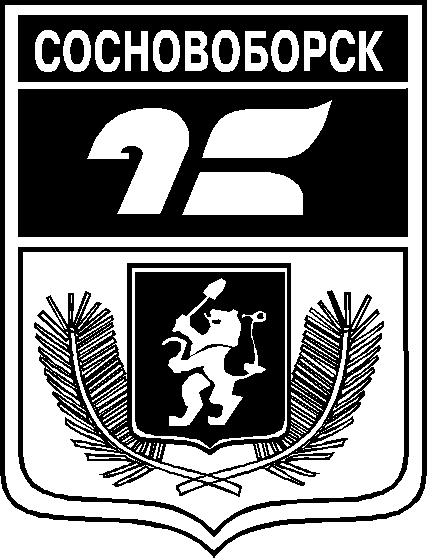 АДМИНИСТРАЦИЯ ГОРОДА СОСНОВОБОРСКАПОСТАНОВЛЕНИЕ24 октября 2023                                                                                                                        № 1395АДМИНИСТРАЦИЯ ГОРОДА СОСНОВОБОРСКАПОСТАНОВЛЕНИЕ24 октября 2023                                                                                                                        № 1395